Załącznik nr 3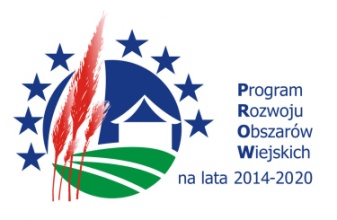 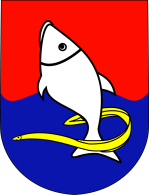 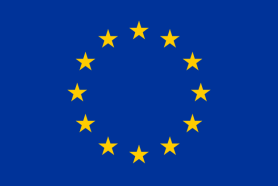 UMOWA* O DZIEŁO* ZLECENIE  PIK.272.    .2017zawarta w dniu ..................2017 r. w Rybnie pomiędzy Gminą Rybno z siedzibą w 13-220 Rybno, ul. Lubawska 15 zwaną dalej „Zamawiającym”, reprezentowaną przez: Tomasza Węgrzynowskiego -  Wójta Gminy Rybno,przy kontrasygnacie Skarbnika - Zdzisławy Kanicza .................................................. zam. ul. ................................., ...-......    ......................... zwaną/ym dalej „Projektantem”, reprezentowanym przez:................................. - uprawnionego projektantazostała zawarta umowa następującej treści:§1Projektant zobowiązuje się wykonać kompletną dokumentację projektową na „Przebudowę drogi gminnej Nr 185008N Jeglia – Dębień” obejmującą:Projekt techniczny dla Przebudowy drogi gminnej Nr 185008N Jeglia – Dębień w 5 egz. Kosztorys inwestorski - szt. 2Kosztorys ofertowy - szt. 2Szczegółowe specyfikacje techniczne wykonania i odbioru robót - szt.1Projekt stałej organizacji ruchu z uzgodnieniami szt. 3 W/w dokumenty należy również wykonać w wersji elektronicznej.Dokumentacja winna być kompletna z wszystkimi uzgodnieniami pozwoleniami (w tym decyzją o środowiskowych uwarunkowaniach, decyzją o lokalizacji inwestycji celu publicznego ) w stanie kompletnym wraz z złożeniem wniosku o pozwolenie na budowę w Starostwie. Projektant wykona pomiary geodezyjne niezbędne  do wykonania dokumentacji projektowej i pozyskuje na swój koszt aktualną mapę  do projektu w wersji papierowej i cyfrowej,Projektant obowiązany jest wykonać prace projektowe zgodnie z umową, obowiązującymi przepisami, normami oraz oświadcza, że dokumentacja zostanie wydana w stanie kompletnym. Projektant przed rozpoczęciem ostatecznych prac projektowych uzgodni plan sytuacyjny z Zamawiającym i uzyska jego akceptację.Zamawiający ma prawo do sporządzenia dowolnej ilości kopi dokumentacji bez zgody Projektanta.§ 2Ustala się termin wykonania i dostarczenia prac projektowych określonych § 1 stanowiących przedmiot odbioru do .......... ......2017 r. Za zakończenie terminu realizacji uznaje się datę złożenia  wniosku przez Projektanta  wraz z dokumentacją o pozwolenie na budowę w Starostwie Powiatowym w Działdowie.§ 3	Wynagrodzenie za przedmiot umowy jest ryczałtowe i wynosi za wykonanie kompletnej dokumentacji projektowej określonej w §1 w kwocie netto............zł VAT ........zł brutto .....zł,słownie: ............................................... zł.§ 4Zapłata za wykonane i odebrane prace projektowe nastąpi przelewem w terminie do 30 dni, licząc od daty dostarczenia rachunku do siedziby Zamawiającego płatne przelewem na konto Projektanta podane w rachunku.§ 5Zastosowane rozwiązania techniczne i materiałowe będą opisane w sposób zgodny z art.29 ustawy prawo zamówień publicznych. Odpowiedzialność Projektanta zostaje rozszerzona z tytułu rękojmi i Strony postanawiają, 
że termin rękojmi za wady kończy się wraz z upływem odpowiedzialności Wykonawcy robót wykonywanych na podstawie prac projektowych będących przedmiotem umowy. § 6Strony ustalają odpowiedzialność za niewykonanie lub nienależyte wykonanie umowy 
w formie kar umownych. Projektant zapłaci Zamawiającemu kary umowne w  wysokości 1% kwoty brutto określonej w  § 3 umowy za każdy dzień zwłoki w przekazaniu przedmiotu umowy (dokumentacji) poza termin zaoferowany - ustalony na dzień .................. 2017 r. Zamawiający zapłaci Projektantowi kary umowne w  wysokości ustawowych odsetek za rachunki nieopłacone w terminie. W wypadku, gdy wysokość ustalonej kary nie pokrywa faktycznie poniesionej szkody. Strony mają prawo dochodzenia odszkodowania uzupełniającego. § 7Zmiana postanowień Umowy może nastąpić wyłącznie w formie pisemnej, w drodze aneksu, pod rygorem nieważności.§ 8Niniejsze zamówienie realizowane jest bez stosowania przepisów ustawy z dnia 29 stycznia 2004 r. Prawo zamówień publicznych, zgodnie z art. 4, pkt. 8 tej ustawy. Umowę zawarto w konsekwencji przeprowadzenia zamówienia publicznego poniżej wartości 14 000 euro po zapytaniu ofertowym przez internet zgodnie z § 3  i § 6  Regulaminu udzielania zamówień na dostawy, usługi lub roboty budowlane w Urzędzie Gminy Rybno, udzielono zamówienia na wykonanie projektu§ 9Umowę sporządzono w 3 jednobrzmiących egzemplarzach z przeznaczeniem1 egz. dla Projektanta i 2 egz. dla Zamawiającego. ZAMAWIAJĄCY:  						PROJEKTANT